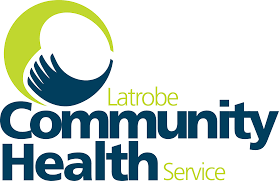 Work Placement Application Form PLEASE COMPLETE ALL SECTIONS OF THIS APPLICATIONSchool attending: 						 	Year Level in: 		Age: 			Date of Birth: 		/	/	 	Gender: Female / Male / Prefer not to say / Self-described:				Given Names (all): 											Surname: 												Address: 												Suburb / Town: 			 State: 			 Postcode: 			Home Telephone: 				 Mobile: 					Email: 									Country of Birth:					Nationality:					Does student identify as Aboriginal and/or Torres Strait Islander?	Yes		NoIf yes, would they like to speak to an Aboriginal staff member @ LCHS	Yes		NoDo you identify as having a disability?					Yes		NoUnder the age of 16, 2 shots of COVID 19 vaccination required		Yes		NoOver the age of 16, 3 shots of COVID 19 vaccination required		Yes		NoDo you require:-	Work Experience Placement (5 days/week long block)	Date requested:      From 	/	/	 to 	/	/	OR	Structured Workplace Learning Placement SWL (one day per week for duration of school term)	Starting date requested: 	/	/	 to 	/	/	Preferred day of the week: 				Are you studying Year 10, VCE, VCEVM or VPC?	Year 10		VCE		VCEVM		VPCAre you undertaking VDSS studies? 	Yes		NOWhich Course? (e.g. Cert II in Engineering at Fed Training, Yallourn)In which department do you require a placement? AdministrationITBusiness GeneralFacilities and Fleet SystemClerks and reporting recordsAccounting Community servicesNursingRentalHealth and AlliedALL PLACEMENTS WILL BE AT THE LATROBE COMMUNITY HEALTH SERVICE MORWELL OFFICENote: If interested in another LCHS site please list: 						Why do you want to undertake placement at Latrobe Community Health? I understand that submission of this form does not guarantee an offer of a work placementStudent Signature: 					 Date: 		/	/	Please ensure your school Careers adviser/Work Experience Coordinator completes the section belowAs a representative of (Name of school) 								, I endorse and support this student’s application. Careers/VETis/Work Experience Coordinator’s Name: (print) 					Signature: 					 Date: 		/	/	This completed application must be returned by email to the Baw Baw Latrobe LLEN at least 6 weeks prior to the required starting date. Email to: schooltowork@bblllen.org.au 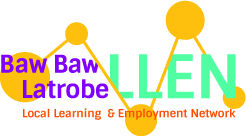 For further information, contact Erlinda James on 5633 2868 or mobile 0419 298 064